E-twinning projekt „WORLD BICYCLE DAY 2022.“Štafeta Tko će prije?Pripremila: Dijana Grgičević4.a odradio je na satu Tjelesne i zdravstvene kulture štafetu Tko će prije?  S biciklima. Prvo smo se podijelili u grupe i izabrali nazive grupa:1.grupa – Munje                     2. grupa - Jaki četvrtaši              3.grupa - Pobjednici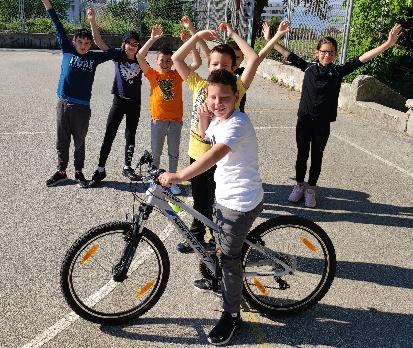 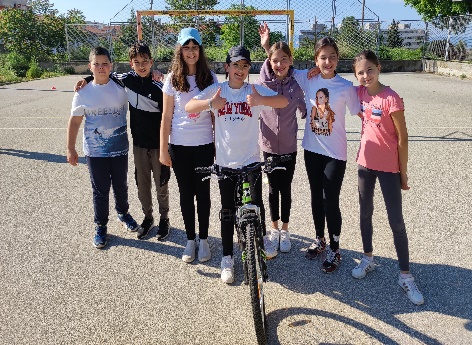 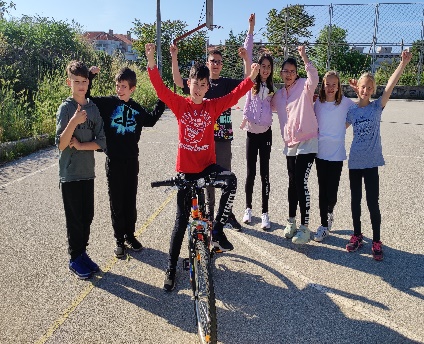 Štafetu smo vozili tri puta. Vodili smo računa o pravilima igre. Osim što smo se dobro zabavili, proglasili smo i pobjednike:1.mjesto – Munje             2. mjesto -Pobjednici            3.mjesto – Jaki četvrtaši  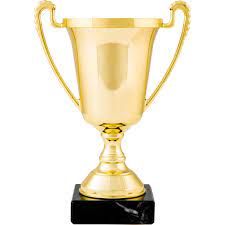 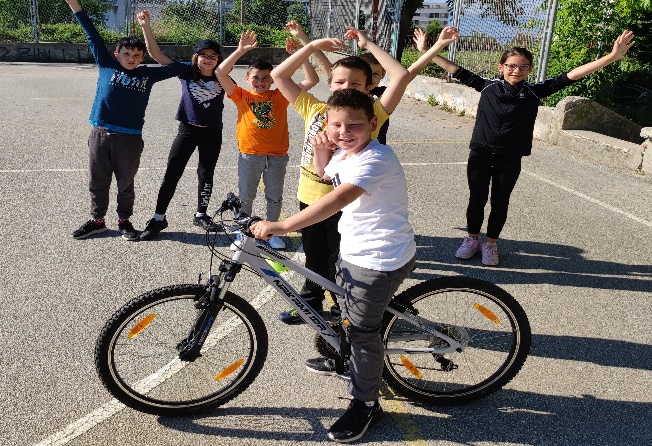 A kako nam je bilo, pogledajte u prilogu:https://read.bookcreator.com/pPDVlSxOBcXrkvqoaHFQi5zRYu33/HlCWI--kQRiJzOqmK8qZFwhttps://carnet-my.sharepoint.com/:v:/g/personal/dijana_grgicevic_skole_hr/EY_KzFdZp2ZIr-6mE0wGq28BoHtuKM7Sl6p5Zsn3J90_Kw?e=9S4ZtT